负责数据字段整理程序的开发、维护；
负责电池数据模型的开发、维护；
参与数据产品的数据治理工作；
处理日常数据处理及程序开发。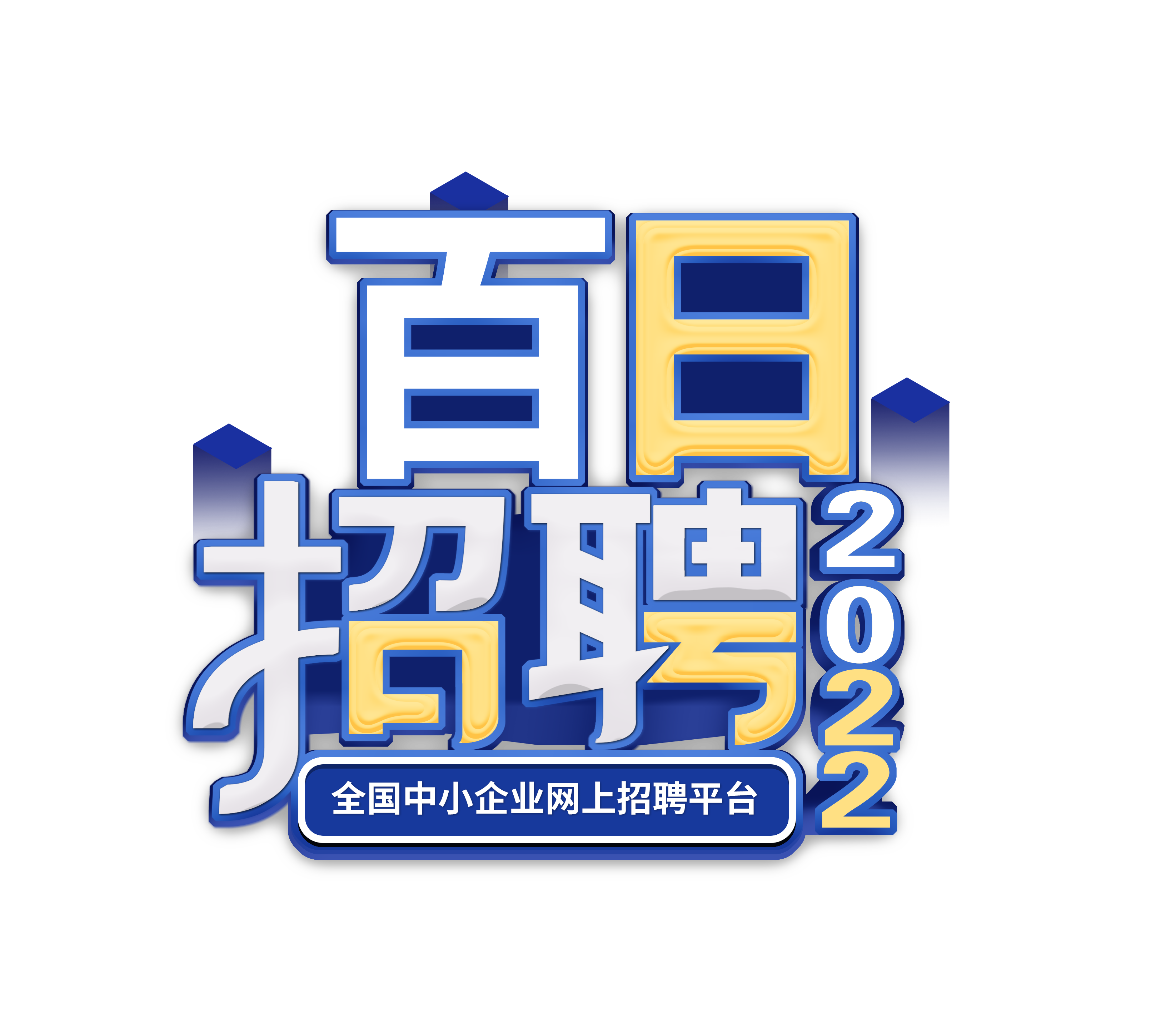 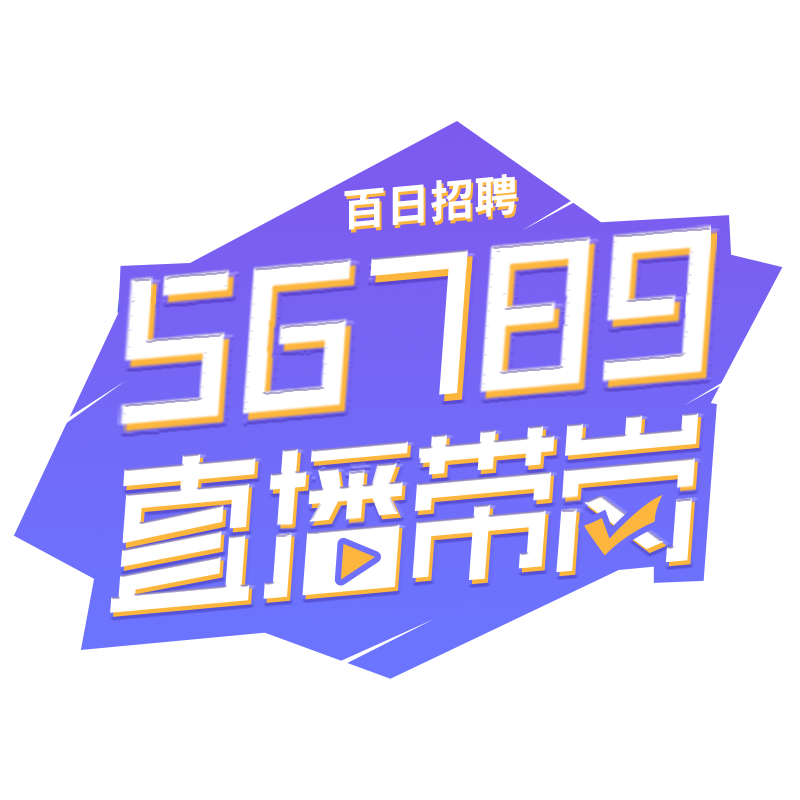 百日招聘56789直播带岗活动2022年6月24日 企业简介百日招聘56789直播带岗工作组2022年6月24日百日招聘56789直播带岗活动2022年6月24日 企业简介百日招聘56789直播带岗工作组2022年6月24日1、北京奇虎科技有限公司  1、北京奇虎科技有限公司  001公司简介360公司致力于成为互联网和安全服务提供商。公司创立于2005年，是互联网免费安全的倡导者，先后推出360安全卫士、360手机卫士、360安全浏览器等安全产品。随着全社会、全行业数字化程度的深化，“大安全”时代加速到来，360以“让世界更安全更美好”为使命，致力于实现“不断创造黑科技，做全方位守护者”的愿景。十余年来，360公司深耕安全行业，拥有安全人才3800余人，培养和集聚的“白帽子军团”，具备出色的漏洞挖掘与攻防对抗能力。同时公司积累了丰富的安全大数据，以及近万件原创技术和核心技术专利。2014年以来，360持续输出高级威胁情报，累计发现40余个针对中国的境外APT组织，侦测到多次使用在野0day漏洞的APT攻击。未来，360公司将以数字时代的网络安全运营商身份，通过资源共享、标准互通，促进行业内知识共享和协同防御，通过组建安全大脑，共同构建抵御网络威胁新常态的大安全生态，为大安全时代保驾护航。360公司致力于成为互联网和安全服务提供商。公司创立于2005年，是互联网免费安全的倡导者，先后推出360安全卫士、360手机卫士、360安全浏览器等安全产品。随着全社会、全行业数字化程度的深化，“大安全”时代加速到来，360以“让世界更安全更美好”为使命，致力于实现“不断创造黑科技，做全方位守护者”的愿景。十余年来，360公司深耕安全行业，拥有安全人才3800余人，培养和集聚的“白帽子军团”，具备出色的漏洞挖掘与攻防对抗能力。同时公司积累了丰富的安全大数据，以及近万件原创技术和核心技术专利。2014年以来，360持续输出高级威胁情报，累计发现40余个针对中国的境外APT组织，侦测到多次使用在野0day漏洞的APT攻击。未来，360公司将以数字时代的网络安全运营商身份，通过资源共享、标准互通，促进行业内知识共享和协同防御，通过组建安全大脑，共同构建抵御网络威胁新常态的大安全生态，为大安全时代保驾护航。002岗位简介1、Android手机软件开发工程师（3人）1）招聘要求计算机相关专业，本科及以上学历具备计算机理论基础；
具备基本的Android开发经验，具备Java编程基础，熟悉常用数据结构、算法，熟悉高性能的设计与编码及性能调优；
熟悉 Dart 语言和 Flutter 框架，熟悉Android SDK、对Android应用结构有深刻的认识，具备出色的调试知识、经验和技能；
熟悉面向对象设计和分析，能够运用常用的设计模式，熟练掌握网络及多线程开发；
具备良好的分析、解决问题的能力，有强烈的上进心，自我驱动，学习适应能力强；
有一定的手机软件设计经验者优先，有C++、JNI、OpenGLES开发相关经验者优先。2）岗位职责负责相关业务产品Android客户端的研发工作，包括需求沟通及功能设计与开发等；
参与产品的开发、维护及优化工作，负责Android客户端架构设计、性能调优、功耗优化等；
负责应用架构设计、基础库、开发框架的技术选型与优化；
和产品/测试/运营进行密切沟通，能够根据需求提出合理技术方案；
负责编写技术文档和使用说明，并对开发者进行技术支持和问题解答，持续跟踪行业动向和调研并实践专业新技术；
负责软件开发过程中的问题分析和总结，提供建议和帮助改善研发流程。2、iOS手机软件开发工程师（2人）1）招聘要求本科及以上学历，通信、计算机、软件工程等相关专业；
具备一定客户端编程能力，熟悉Flutter、Obj-C、Swift中至少一种，有良好的学习和动手能力，有良好的编程习惯，代码结构清晰，命名规范；
深入理解iOS系统运行机制、UI框架，熟悉TCP/IP、 HTTP/HTTPS等相关协议；
熟悉基本的数据结构，有面向对象开发的设计思想，对设计模式能够熟练应用，有客户端项目经验者优先；
有创新意识、协同落地能力、沟通能力、抗压能力。2）岗位职责负责产品iOS客户端的功能开发，编写高质量代码；
负责应用架构设计、基础库、开发框架的技术选型与优化、技术难题攻关和预研，负责适配和优化客户端软件相关功能；
和产品经理配合，深度参与产品需求讨论，功能定义，工作中总结用户问题，为产品和研发提优化建议；
跟踪线上数据和业务人员反馈，排查产品线上问题；
调研新技术，将新技术分享并应用到现有产品开发中。1、Android手机软件开发工程师（3人）1）招聘要求计算机相关专业，本科及以上学历具备计算机理论基础；
具备基本的Android开发经验，具备Java编程基础，熟悉常用数据结构、算法，熟悉高性能的设计与编码及性能调优；
熟悉 Dart 语言和 Flutter 框架，熟悉Android SDK、对Android应用结构有深刻的认识，具备出色的调试知识、经验和技能；
熟悉面向对象设计和分析，能够运用常用的设计模式，熟练掌握网络及多线程开发；
具备良好的分析、解决问题的能力，有强烈的上进心，自我驱动，学习适应能力强；
有一定的手机软件设计经验者优先，有C++、JNI、OpenGLES开发相关经验者优先。2）岗位职责负责相关业务产品Android客户端的研发工作，包括需求沟通及功能设计与开发等；
参与产品的开发、维护及优化工作，负责Android客户端架构设计、性能调优、功耗优化等；
负责应用架构设计、基础库、开发框架的技术选型与优化；
和产品/测试/运营进行密切沟通，能够根据需求提出合理技术方案；
负责编写技术文档和使用说明，并对开发者进行技术支持和问题解答，持续跟踪行业动向和调研并实践专业新技术；
负责软件开发过程中的问题分析和总结，提供建议和帮助改善研发流程。2、iOS手机软件开发工程师（2人）1）招聘要求本科及以上学历，通信、计算机、软件工程等相关专业；
具备一定客户端编程能力，熟悉Flutter、Obj-C、Swift中至少一种，有良好的学习和动手能力，有良好的编程习惯，代码结构清晰，命名规范；
深入理解iOS系统运行机制、UI框架，熟悉TCP/IP、 HTTP/HTTPS等相关协议；
熟悉基本的数据结构，有面向对象开发的设计思想，对设计模式能够熟练应用，有客户端项目经验者优先；
有创新意识、协同落地能力、沟通能力、抗压能力。2）岗位职责负责产品iOS客户端的功能开发，编写高质量代码；
负责应用架构设计、基础库、开发框架的技术选型与优化、技术难题攻关和预研，负责适配和优化客户端软件相关功能；
和产品经理配合，深度参与产品需求讨论，功能定义，工作中总结用户问题，为产品和研发提优化建议；
跟踪线上数据和业务人员反馈，排查产品线上问题；
调研新技术，将新技术分享并应用到现有产品开发中。2、北京天耀宏图科技有限公司2、北京天耀宏图科技有限公司001公司简介天耀宏图于2012年成立，是一家专业从事地理信息系统（GIS）研究、开发、应用和服务的高新技术企业。公司拥有自主可控、全新底层架构的在线专业级GIS软件基础平台，业务贯穿GIS行业整个产业链，是行业内少有的打通数据生产、平台建设、应用服务全产业链的产品及解决方案提供商。 公司以自主知识产权的GIS基础平台为核心，业务涵盖自然资源、公共安全、智慧城市、军民融合等相关领域，已为全国十余个省份、700余市县政务单位、企业机构、社会公众提供相关GIS服务，是国内GIS领域的创新者和重要领导者。天耀宏图于2012年成立，是一家专业从事地理信息系统（GIS）研究、开发、应用和服务的高新技术企业。公司拥有自主可控、全新底层架构的在线专业级GIS软件基础平台，业务贯穿GIS行业整个产业链，是行业内少有的打通数据生产、平台建设、应用服务全产业链的产品及解决方案提供商。 公司以自主知识产权的GIS基础平台为核心，业务涵盖自然资源、公共安全、智慧城市、军民融合等相关领域，已为全国十余个省份、700余市县政务单位、企业机构、社会公众提供相关GIS服务，是国内GIS领域的创新者和重要领导者。002岗位简介1、高级售前工程师（3人）1）招聘要求本科及以上学历，地理信息系统、计算机等相关专业； 有较好的方案组织及整合能力，熟悉项目建议书、项目解决方案、总体方案编写、投标方案编写要求，能与项目组成员共同承担标书、技术方案、规划报告等文档的撰写工作；超强的自我学习能力，勇于接受挑战，能接受新思路、新方案，勇于创新，不局限于所学专业、以往经验； 具备良好的协调分析和解决问题的能力。2）岗位职责负责面向行业类客户（公安、消防、旅游、国土、智慧城市等政府行业领域）的售前技术支持、项目管理等工作，配合销售人员完成销售过程，达成销售目标；配合销售人员，维持客户关系，收集、分析、挖掘、引导客户需求；进行技术交流，配合完成或独立完成解决方案的设计及优化，为客户进行方案的宣贯和产品演示等相关技术支持工作；配合销售、商务等部门，完成项目招投标工作，配合完成或独立完成投标工作中整体解决方案设计、技术标书应答、产品配置及现场述标等相关工作。2、JAVA高级工程师（3人）1）招聘要求
熟练掌握JSP、HTML、JQUERY、CSS、HTML/XML等相关WEB技术；
熟练掌握IE DEBUG、Eclipse、MyEclipse、SVN等工具；
熟练掌握ORACLE、MYSQL数据库的使用或开发；
熟练使用Tomcat、WebLogic应用服务器；
能承受一定的工作压力，能出差。2）岗位职责主要完成产品的核心编码、需求整理、文档编写、维护更新；
完成本部门其它产品、项目及部门、公司工作任务。1、高级售前工程师（3人）1）招聘要求本科及以上学历，地理信息系统、计算机等相关专业； 有较好的方案组织及整合能力，熟悉项目建议书、项目解决方案、总体方案编写、投标方案编写要求，能与项目组成员共同承担标书、技术方案、规划报告等文档的撰写工作；超强的自我学习能力，勇于接受挑战，能接受新思路、新方案，勇于创新，不局限于所学专业、以往经验； 具备良好的协调分析和解决问题的能力。2）岗位职责负责面向行业类客户（公安、消防、旅游、国土、智慧城市等政府行业领域）的售前技术支持、项目管理等工作，配合销售人员完成销售过程，达成销售目标；配合销售人员，维持客户关系，收集、分析、挖掘、引导客户需求；进行技术交流，配合完成或独立完成解决方案的设计及优化，为客户进行方案的宣贯和产品演示等相关技术支持工作；配合销售、商务等部门，完成项目招投标工作，配合完成或独立完成投标工作中整体解决方案设计、技术标书应答、产品配置及现场述标等相关工作。2、JAVA高级工程师（3人）1）招聘要求
熟练掌握JSP、HTML、JQUERY、CSS、HTML/XML等相关WEB技术；
熟练掌握IE DEBUG、Eclipse、MyEclipse、SVN等工具；
熟练掌握ORACLE、MYSQL数据库的使用或开发；
熟练使用Tomcat、WebLogic应用服务器；
能承受一定的工作压力，能出差。2）岗位职责主要完成产品的核心编码、需求整理、文档编写、维护更新；
完成本部门其它产品、项目及部门、公司工作任务。3、北京暖流科技有限公司3、北京暖流科技有限公司001公司简介北京暖流科技有限公司成立于2015年9月，是一家专注于集中供热运营服务、提升用户体验、利用“互联网+物联网”技术改造传统行业的创新型高科技企业，旨在“让天下没有难运行的集中供热”。
    公司创始人为供热领域专家、清华大学刘兰斌博士，汇聚来自清华大学、腾讯、新浪、联发科、普华永道等各大公司、高校的暖通/软件/硬件/管理等各行业领域的专业技术和管理人才。
    依托人才技术优势，在公司首席科学家清华大学倪维斗院士的指导下深耕供热领域工业物联网，以“透明供热”为理念，成功研发了具有独立知识产权的TD-IoT物联网系统、FinGo运行管理系统、FinWorker维修管理系统、FinFee收费管理系统、FinCall客服管理系统、FinGIS-3D可视化运维系统、一体化智能传感器、FinLink智能集控器等一系列软硬件产品。打造出以“广集成物联网”、“FB-3D快速建模”、“负荷自预测”、“热量自调节”、“故障自诊断”和“调度自优化”等十大技术为核心的FinMe智慧透明供热平台。实现了供热系统运营升级的“线上申请、线下改造、线上运营”模式，为不同类型的供热企业提供安全、便捷、高效的供热管理及运营一站式服务。
    公司秉承“持续创新、永续经营”的企业理念，努力开拓、不断进取，以“全球最领先的供热管理解决方案及运营平台”为目标，构建具有革命性的智慧透明供热系统生态圈。
    2019 年，由中关村发展集团前沿投资基金领投，暖流科技完成数千万元 Pre-A 轮融资。截止目前，暖流科技智慧透明供热系统已在全国33 个省（市）应用，覆盖供热面积累计已超过1亿㎡。北京暖流科技有限公司成立于2015年9月，是一家专注于集中供热运营服务、提升用户体验、利用“互联网+物联网”技术改造传统行业的创新型高科技企业，旨在“让天下没有难运行的集中供热”。
    公司创始人为供热领域专家、清华大学刘兰斌博士，汇聚来自清华大学、腾讯、新浪、联发科、普华永道等各大公司、高校的暖通/软件/硬件/管理等各行业领域的专业技术和管理人才。
    依托人才技术优势，在公司首席科学家清华大学倪维斗院士的指导下深耕供热领域工业物联网，以“透明供热”为理念，成功研发了具有独立知识产权的TD-IoT物联网系统、FinGo运行管理系统、FinWorker维修管理系统、FinFee收费管理系统、FinCall客服管理系统、FinGIS-3D可视化运维系统、一体化智能传感器、FinLink智能集控器等一系列软硬件产品。打造出以“广集成物联网”、“FB-3D快速建模”、“负荷自预测”、“热量自调节”、“故障自诊断”和“调度自优化”等十大技术为核心的FinMe智慧透明供热平台。实现了供热系统运营升级的“线上申请、线下改造、线上运营”模式，为不同类型的供热企业提供安全、便捷、高效的供热管理及运营一站式服务。
    公司秉承“持续创新、永续经营”的企业理念，努力开拓、不断进取，以“全球最领先的供热管理解决方案及运营平台”为目标，构建具有革命性的智慧透明供热系统生态圈。
    2019 年，由中关村发展集团前沿投资基金领投，暖流科技完成数千万元 Pre-A 轮融资。截止目前，暖流科技智慧透明供热系统已在全国33 个省（市）应用，覆盖供热面积累计已超过1亿㎡。002岗位简介1、前端工程师（3人）1）招聘要求统招本科及以上学历，计算机、通信等相关专业；熟练HTML,CSS,JavaScript, DIV+CSS网页布局；
熟练掌握Vue，elementUI 前端构建框架，熟练使用less，sass预处理语言;
熟悉使用图表类库，如echarts；
积极主动，有责任心，具有良好的团队协作精神和沟通。2）岗位职责参与物联网SAAS平台的网页端研发，负责模块功能开发；
编写代码，按时完成领导交给的其他任务。2、Unity工程师（5人）1）招聘要求能独立设计软件的基本构架；
熟悉软件的开发流程；
精通u3d的常用功能模块；
精通3D图形学；
熟悉ugui开发；
熟悉通信开发；
熟悉3D模型制作流程；
具有良好的沟通能力、组织协调能力和创新能力。2）岗位职责数字孪生平台设计构建开发；
大数据算法集成；
Gis系统设计开发。1、前端工程师（3人）1）招聘要求统招本科及以上学历，计算机、通信等相关专业；熟练HTML,CSS,JavaScript, DIV+CSS网页布局；
熟练掌握Vue，elementUI 前端构建框架，熟练使用less，sass预处理语言;
熟悉使用图表类库，如echarts；
积极主动，有责任心，具有良好的团队协作精神和沟通。2）岗位职责参与物联网SAAS平台的网页端研发，负责模块功能开发；
编写代码，按时完成领导交给的其他任务。2、Unity工程师（5人）1）招聘要求能独立设计软件的基本构架；
熟悉软件的开发流程；
精通u3d的常用功能模块；
精通3D图形学；
熟悉ugui开发；
熟悉通信开发；
熟悉3D模型制作流程；
具有良好的沟通能力、组织协调能力和创新能力。2）岗位职责数字孪生平台设计构建开发；
大数据算法集成；
Gis系统设计开发。4、北京理工新源信息科技有限公司4、北京理工新源信息科技有限公司001公司简介北京理工新源信息科技有限公司成立于2015年12月，是依托于北京理工大学电动车辆国家工程实验室的学科型公司，坐落于北京理工大学校内西北角黄金办公区-中关村国防科技园，是一家专业从事新能源汽车车联网应用与服务的高科技互联网公司，已在广东、湖北、河北、贵州等地组建分公司、子公司，员工近200人。公司秉着“以人为本、任人唯贤、职适其位、人尽其才”的人才战略方针，尊重人才、尊重科技、尊重创新。
    公司致力于为大规模海量车辆信息化系统提供完整的解决方案，实时、精准的车辆数据采集终端产品，以及集数据分析、存储、挖掘、管理于一体的大数据云服务车联网平台。基于“快速响应客户需求”的原则，秉承“为客户创造价值”的宗旨，综合利用业内领先的Hadoop云计算、数据挖掘、信息安全等技术，面向车辆管理、分时租赁管理、汽车售后资源管理等领域，对车辆及与之密切相关的人、物的状态信息进行采集、传输、存储、分析、处理、挖掘和展现，为客户提供车辆的精细化管理服务，实现控制成本、透明管理、保障安全、提升效益的目标。
    公司的“新能源汽车运行服务与管理平台”是全国接入企业最多、接入车型最全的第三方、政府级新能源汽车信息平台，具备柔性扩充、协议兼容、安全性强等优势，牵头制定了《电动汽车远程服务与管理系统技术规范》(GB/T 32960-2016)系列国标。平台采用全项抽样监控、核心项全样监控以及多频与变频采样监控相结合的数据采集技术，已实现200万辆电动汽车的实时监控能力以及平台间数据的实时交互接口。
    公司研发的“新能源汽车自助分时租赁管理与应用平台”以及车辆无钥匙管理系统等全套解决方案已成功应用于科技部、工信部、国管局等多个部委，并得到相关领导的高度认可。相关技术和产品已经成功在湖南、河南等地，运营车辆近3000辆。北京理工新源信息科技有限公司成立于2015年12月，是依托于北京理工大学电动车辆国家工程实验室的学科型公司，坐落于北京理工大学校内西北角黄金办公区-中关村国防科技园，是一家专业从事新能源汽车车联网应用与服务的高科技互联网公司，已在广东、湖北、河北、贵州等地组建分公司、子公司，员工近200人。公司秉着“以人为本、任人唯贤、职适其位、人尽其才”的人才战略方针，尊重人才、尊重科技、尊重创新。
    公司致力于为大规模海量车辆信息化系统提供完整的解决方案，实时、精准的车辆数据采集终端产品，以及集数据分析、存储、挖掘、管理于一体的大数据云服务车联网平台。基于“快速响应客户需求”的原则，秉承“为客户创造价值”的宗旨，综合利用业内领先的Hadoop云计算、数据挖掘、信息安全等技术，面向车辆管理、分时租赁管理、汽车售后资源管理等领域，对车辆及与之密切相关的人、物的状态信息进行采集、传输、存储、分析、处理、挖掘和展现，为客户提供车辆的精细化管理服务，实现控制成本、透明管理、保障安全、提升效益的目标。
    公司的“新能源汽车运行服务与管理平台”是全国接入企业最多、接入车型最全的第三方、政府级新能源汽车信息平台，具备柔性扩充、协议兼容、安全性强等优势，牵头制定了《电动汽车远程服务与管理系统技术规范》(GB/T 32960-2016)系列国标。平台采用全项抽样监控、核心项全样监控以及多频与变频采样监控相结合的数据采集技术，已实现200万辆电动汽车的实时监控能力以及平台间数据的实时交互接口。
    公司研发的“新能源汽车自助分时租赁管理与应用平台”以及车辆无钥匙管理系统等全套解决方案已成功应用于科技部、工信部、国管局等多个部委，并得到相关领导的高度认可。相关技术和产品已经成功在湖南、河南等地，运营车辆近3000辆。002岗位简介1、C++工程师（3人）1）招聘要求本科学历以上；
熟悉C/C++、Golang、TCP/IP、Python等一种或多种；
精通高性能服务器编程采用的核心技术。如IO处理、多线程、多路复用；
对分布式系统原理了解，参与过高并发分布式系统设计；
具有良好沟通能力，较强的独立工作能力和解决问题的能力。
2）岗位职责负责通讯系统服务器的优化改造；
车联网系统新需求设计开发，对现有产品的完善和更新；
负责生产环境、检测环境问题排查和问题解答；
负责完善和设计通讯相关性能和测试工具的开发。2、大数据开发工程师（2人）1）招聘要求985、211等本科以上学历；熟悉常用数据挖掘、机器学习算法，有相关的数据模型开发实践经验；精通大数据技术各模块功能，能灵活运用；精通Java 或Scala 开发，python语言，深刻理解J2EE规范和相关技术；拥有扎实编程能力，熟练掌握常见数据结构，熟练掌握常用框架思想；具有良好的人际沟通能力和责任心，思维敏捷、严谨，能够及时发现问题并找出解决方案。2）岗位职责1、C++工程师（3人）1）招聘要求本科学历以上；
熟悉C/C++、Golang、TCP/IP、Python等一种或多种；
精通高性能服务器编程采用的核心技术。如IO处理、多线程、多路复用；
对分布式系统原理了解，参与过高并发分布式系统设计；
具有良好沟通能力，较强的独立工作能力和解决问题的能力。
2）岗位职责负责通讯系统服务器的优化改造；
车联网系统新需求设计开发，对现有产品的完善和更新；
负责生产环境、检测环境问题排查和问题解答；
负责完善和设计通讯相关性能和测试工具的开发。2、大数据开发工程师（2人）1）招聘要求985、211等本科以上学历；熟悉常用数据挖掘、机器学习算法，有相关的数据模型开发实践经验；精通大数据技术各模块功能，能灵活运用；精通Java 或Scala 开发，python语言，深刻理解J2EE规范和相关技术；拥有扎实编程能力，熟练掌握常见数据结构，熟练掌握常用框架思想；具有良好的人际沟通能力和责任心，思维敏捷、严谨，能够及时发现问题并找出解决方案。2）岗位职责